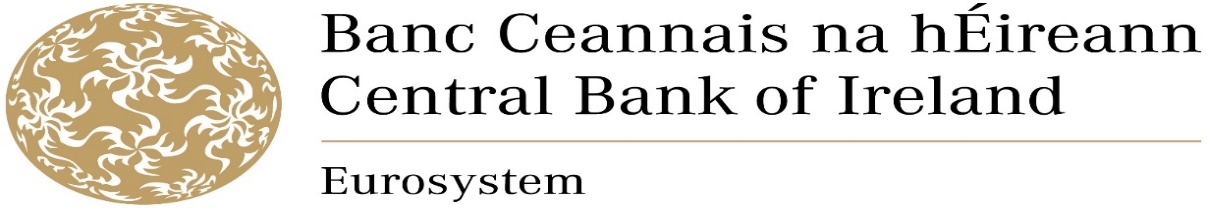 Notification form for an insurance, ancillary insurance or reinsurance intermediary proposing to provide services in other Member States on a freedom of establishment basisNOTE: The Central Bank may process personal data provided by you in order to fulfil its statutory functions or to facilitate its business operations. Any personal data will be processed in accordance with the requirements of data protection legislation. Any queries concerning the processing of personal data by the Central Bank may be directed to dataprotection@centralbank.ie. A copy of the Central Bank’s Data Protection Notice is available at www.centralbank.ie/fns/privacy-statement.1.Legal Name of Intermediary:2.Address of Intermediary:3. Intermediary’s C Number:  4.  Intermediary’s LEI Number:5.Contact Person:Telephone:E-mail:6.Category of Intermediary: Insurance Intermediary                  Tied Insurance Intermediary         Reinsurance Intermediary             Ancillary Insurance Intermediary                                           7.Name of insurance or reinsurance undertaking represented (if applicable):8.If Q8 above is not applicable, please explain why?9.Authorised Classes of Insurance (if applicable):Life Insurance                                        Non- Life Insurance                           Reinsurance                                           10.In the case of a tied insurance intermediary, the name of the insurance undertaking or intermediary to which the intermediary is tied:11. Regulated by:Central Bank of Ireland12.Address of Online Register:www.centralbank.ie13.Where available, the nature of the risks and commitments which will be covered by the insurance contracts which the Intermediary or Ancillary Intermediary intends to distribute in the host Member State:14.List the Member States in which the Intermediary proposes to establish a branch office:15.Branch Address:Name of Branch Manager:16.Date:Name of Sender:Position in Intermediary: